IL-1(1)	1/2WYPEŁNIĆ DUŻYMI, DRUKOWANYMI LITERAMI, CZARNYM LUB NIEBIESKIM KOLOREMINFORMACJA O ZAŁĄCZNIKACH Informację należy składać wraz z odpowiednimi załącznikami, które stanowią jej integralnączęść.F. DODATKOWE INFORMACJEPodanie informacji w części F nie jest obowiązkowe. 38. Inne (np. określenie zdarzenia powodującego obowiązek złożenia informacji lub korekty informacji)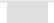 G. PODPIS PODATNIKA (PODATNIKÓW) / OSOBY (OSÓB) REPREZENTUJĄCEJ PODATNIKA G.1. PODPIS PODATNIKA (1) / OSOBY REPREZENTUJĄCEJ PODATNIKA (1)4)Dotyczy podatnika wskazanego w części C.1.H. ADNOTACJE ORGANU PODATKOWEGO 51. Uwagi organu podatkowegoObjaśnieniaNumer PESEL wpisują podatnicy będący osobami fizycznymi objętymi rejestrem PESEL, nieprowadzący działalności gospodarczej lub niebędący zarejestrowanymi podatnikami podatku od towarów i usług. Identyfikator podatkowy NIP wpisują pozostali podatnicy.Zgodnie z przepisami Ordynacji podatkowej.Należy podać z dokładnością do czterech miejsc po przecinku.Niepotrzebne skreślić.PouczenieZa podanie nieprawdy lub zatajenie prawdy i przez to narażenie podatku na uszczuplenie grozi odpowiedzialność przewidziana w Kodeksie karnym skarbowym.IL-1(1)	2/2Załączniki do rozporządzenia Ministra FinansówZałączniki do rozporządzenia Ministra FinansówZałączniki do rozporządzenia Ministra FinansówZałączniki do rozporządzenia Ministra FinansówZałączniki do rozporządzenia Ministra Finansówz dnia 3 czerwca 2019 r. (poz. 1126)z dnia 3 czerwca 2019 r. (poz. 1126)z dnia 3 czerwca 2019 r. (poz. 1126)z dnia 3 czerwca 2019 r. (poz. 1126)z dnia 3 czerwca 2019 r. (poz. 1126)Załącznik nr 1Załącznik nr 1WYPEŁNIĆ DUŻYMI, DRUKOWANYMI LITERAMI, CZARNYM LUB NIEBIESKIM KOLOREMWYPEŁNIĆ DUŻYMI, DRUKOWANYMI LITERAMI, CZARNYM LUB NIEBIESKIM KOLOREMWYPEŁNIĆ DUŻYMI, DRUKOWANYMI LITERAMI, CZARNYM LUB NIEBIESKIM KOLOREMWYPEŁNIĆ DUŻYMI, DRUKOWANYMI LITERAMI, CZARNYM LUB NIEBIESKIM KOLOREMWYPEŁNIĆ DUŻYMI, DRUKOWANYMI LITERAMI, CZARNYM LUB NIEBIESKIM KOLOREMWYPEŁNIĆ DUŻYMI, DRUKOWANYMI LITERAMI, CZARNYM LUB NIEBIESKIM KOLOREM1. Identyfikator podatkowy NIP/numer PESEL (niepotrzebne skreślić)1)1. Identyfikator podatkowy NIP/numer PESEL (niepotrzebne skreślić)1)1. Identyfikator podatkowy NIP/numer PESEL (niepotrzebne skreślić)1)1. Identyfikator podatkowy NIP/numer PESEL (niepotrzebne skreślić)1)1. Identyfikator podatkowy NIP/numer PESEL (niepotrzebne skreślić)1)1. Identyfikator podatkowy NIP/numer PESEL (niepotrzebne skreślić)1)2. Nr dokumentu2. Nr dokumentu2. Nr dokumentu2. Nr dokumentu2. Nr dokumentu2. Nr dokumentu└────┴────┴────┴────┴────┴────┴────┴────┴────┴────┴────┘└────┴────┴────┴────┴────┴────┴────┴────┴────┴────┴────┘└────┴────┴────┴────┴────┴────┴────┴────┴────┴────┴────┘└────┴────┴────┴────┴────┴────┴────┴────┴────┴────┴────┘└────┴────┴────┴────┴────┴────┴────┴────┴────┴────┴────┘IL-1IL-1INFORMACJA O LASACHINFORMACJA O LASACHINFORMACJA O LASACHINFORMACJA O LASACHINFORMACJA O LASACHINFORMACJA O LASACHINFORMACJA O LASACHINFORMACJA O LASACHPodstawa prawna:Podstawa prawna:Art. 6 ust. 2 i 6 ustawy z dnia 30 października 2002 r. o podatku leśnym (Dz. U. z 2019 r. poz. 888), zwanej dalej „ustawą”.Art. 6 ust. 2 i 6 ustawy z dnia 30 października 2002 r. o podatku leśnym (Dz. U. z 2019 r. poz. 888), zwanej dalej „ustawą”.Art. 6 ust. 2 i 6 ustawy z dnia 30 października 2002 r. o podatku leśnym (Dz. U. z 2019 r. poz. 888), zwanej dalej „ustawą”.Art. 6 ust. 2 i 6 ustawy z dnia 30 października 2002 r. o podatku leśnym (Dz. U. z 2019 r. poz. 888), zwanej dalej „ustawą”.Art. 6 ust. 2 i 6 ustawy z dnia 30 października 2002 r. o podatku leśnym (Dz. U. z 2019 r. poz. 888), zwanej dalej „ustawą”.Art. 6 ust. 2 i 6 ustawy z dnia 30 października 2002 r. o podatku leśnym (Dz. U. z 2019 r. poz. 888), zwanej dalej „ustawą”.Art. 6 ust. 2 i 6 ustawy z dnia 30 października 2002 r. o podatku leśnym (Dz. U. z 2019 r. poz. 888), zwanej dalej „ustawą”.Art. 6 ust. 2 i 6 ustawy z dnia 30 października 2002 r. o podatku leśnym (Dz. U. z 2019 r. poz. 888), zwanej dalej „ustawą”.Art. 6 ust. 2 i 6 ustawy z dnia 30 października 2002 r. o podatku leśnym (Dz. U. z 2019 r. poz. 888), zwanej dalej „ustawą”.Art. 6 ust. 2 i 6 ustawy z dnia 30 października 2002 r. o podatku leśnym (Dz. U. z 2019 r. poz. 888), zwanej dalej „ustawą”.Art. 6 ust. 2 i 6 ustawy z dnia 30 października 2002 r. o podatku leśnym (Dz. U. z 2019 r. poz. 888), zwanej dalej „ustawą”.Art. 6 ust. 2 i 6 ustawy z dnia 30 października 2002 r. o podatku leśnym (Dz. U. z 2019 r. poz. 888), zwanej dalej „ustawą”.Składający:Składający:Osoby fizyczne będące właścicielami lasów, posiadaczami samoistnymi lasów, użytkownikami wieczystymi lasów,Osoby fizyczne będące właścicielami lasów, posiadaczami samoistnymi lasów, użytkownikami wieczystymi lasów,Osoby fizyczne będące właścicielami lasów, posiadaczami samoistnymi lasów, użytkownikami wieczystymi lasów,Osoby fizyczne będące właścicielami lasów, posiadaczami samoistnymi lasów, użytkownikami wieczystymi lasów,Osoby fizyczne będące właścicielami lasów, posiadaczami samoistnymi lasów, użytkownikami wieczystymi lasów,Osoby fizyczne będące właścicielami lasów, posiadaczami samoistnymi lasów, użytkownikami wieczystymi lasów,Osoby fizyczne będące właścicielami lasów, posiadaczami samoistnymi lasów, użytkownikami wieczystymi lasów,Osoby fizyczne będące właścicielami lasów, posiadaczami samoistnymi lasów, użytkownikami wieczystymi lasów,Osoby fizyczne będące właścicielami lasów, posiadaczami samoistnymi lasów, użytkownikami wieczystymi lasów,Osoby fizyczne będące właścicielami lasów, posiadaczami samoistnymi lasów, użytkownikami wieczystymi lasów,Osoby fizyczne będące właścicielami lasów, posiadaczami samoistnymi lasów, użytkownikami wieczystymi lasów,Osoby fizyczne będące właścicielami lasów, posiadaczami samoistnymi lasów, użytkownikami wieczystymi lasów,posiadaczami lasów stanowiących własność Skarbu Państwa lub jednostki samorządu terytorialnego.posiadaczami lasów stanowiących własność Skarbu Państwa lub jednostki samorządu terytorialnego.posiadaczami lasów stanowiących własność Skarbu Państwa lub jednostki samorządu terytorialnego.posiadaczami lasów stanowiących własność Skarbu Państwa lub jednostki samorządu terytorialnego.posiadaczami lasów stanowiących własność Skarbu Państwa lub jednostki samorządu terytorialnego.posiadaczami lasów stanowiących własność Skarbu Państwa lub jednostki samorządu terytorialnego.posiadaczami lasów stanowiących własność Skarbu Państwa lub jednostki samorządu terytorialnego.posiadaczami lasów stanowiących własność Skarbu Państwa lub jednostki samorządu terytorialnego.posiadaczami lasów stanowiących własność Skarbu Państwa lub jednostki samorządu terytorialnego.posiadaczami lasów stanowiących własność Skarbu Państwa lub jednostki samorządu terytorialnego.posiadaczami lasów stanowiących własność Skarbu Państwa lub jednostki samorządu terytorialnego.Termin składania:Termin składania:W terminie 14 dni od dnia zaistnienia okoliczności uzasadniających powstanie albo wygaśnięcie obowiązku podatkowegoW terminie 14 dni od dnia zaistnienia okoliczności uzasadniających powstanie albo wygaśnięcie obowiązku podatkowegoW terminie 14 dni od dnia zaistnienia okoliczności uzasadniających powstanie albo wygaśnięcie obowiązku podatkowegoW terminie 14 dni od dnia zaistnienia okoliczności uzasadniających powstanie albo wygaśnięcie obowiązku podatkowegoW terminie 14 dni od dnia zaistnienia okoliczności uzasadniających powstanie albo wygaśnięcie obowiązku podatkowegoW terminie 14 dni od dnia zaistnienia okoliczności uzasadniających powstanie albo wygaśnięcie obowiązku podatkowegoW terminie 14 dni od dnia zaistnienia okoliczności uzasadniających powstanie albo wygaśnięcie obowiązku podatkowegoW terminie 14 dni od dnia zaistnienia okoliczności uzasadniających powstanie albo wygaśnięcie obowiązku podatkowegoW terminie 14 dni od dnia zaistnienia okoliczności uzasadniających powstanie albo wygaśnięcie obowiązku podatkowegoW terminie 14 dni od dnia zaistnienia okoliczności uzasadniających powstanie albo wygaśnięcie obowiązku podatkowegoW terminie 14 dni od dnia zaistnienia okoliczności uzasadniających powstanie albo wygaśnięcie obowiązku podatkowegoW terminie 14 dni od dnia zaistnienia okoliczności uzasadniających powstanie albo wygaśnięcie obowiązku podatkowegolub od dnia zaistnienia zmian mających wpływ na wysokość opodatkowania, o których mowa w art. 5 ust. 4 ustawy.lub od dnia zaistnienia zmian mających wpływ na wysokość opodatkowania, o których mowa w art. 5 ust. 4 ustawy.lub od dnia zaistnienia zmian mających wpływ na wysokość opodatkowania, o których mowa w art. 5 ust. 4 ustawy.lub od dnia zaistnienia zmian mających wpływ na wysokość opodatkowania, o których mowa w art. 5 ust. 4 ustawy.lub od dnia zaistnienia zmian mających wpływ na wysokość opodatkowania, o których mowa w art. 5 ust. 4 ustawy.lub od dnia zaistnienia zmian mających wpływ na wysokość opodatkowania, o których mowa w art. 5 ust. 4 ustawy.lub od dnia zaistnienia zmian mających wpływ na wysokość opodatkowania, o których mowa w art. 5 ust. 4 ustawy.lub od dnia zaistnienia zmian mających wpływ na wysokość opodatkowania, o których mowa w art. 5 ust. 4 ustawy.lub od dnia zaistnienia zmian mających wpływ na wysokość opodatkowania, o których mowa w art. 5 ust. 4 ustawy.lub od dnia zaistnienia zmian mających wpływ na wysokość opodatkowania, o których mowa w art. 5 ust. 4 ustawy.lub od dnia zaistnienia zmian mających wpływ na wysokość opodatkowania, o których mowa w art. 5 ust. 4 ustawy.lub od dnia zaistnienia zmian mających wpływ na wysokość opodatkowania, o których mowa w art. 5 ust. 4 ustawy.Miejsce składania:Miejsce składania:Organ podatkowy właściwy ze względu na miejsce położenia przedmiotów opodatkowania.Organ podatkowy właściwy ze względu na miejsce położenia przedmiotów opodatkowania.Organ podatkowy właściwy ze względu na miejsce położenia przedmiotów opodatkowania.Organ podatkowy właściwy ze względu na miejsce położenia przedmiotów opodatkowania.Organ podatkowy właściwy ze względu na miejsce położenia przedmiotów opodatkowania.Organ podatkowy właściwy ze względu na miejsce położenia przedmiotów opodatkowania.Organ podatkowy właściwy ze względu na miejsce położenia przedmiotów opodatkowania.Organ podatkowy właściwy ze względu na miejsce położenia przedmiotów opodatkowania.Organ podatkowy właściwy ze względu na miejsce położenia przedmiotów opodatkowania.Organ podatkowy właściwy ze względu na miejsce położenia przedmiotów opodatkowania.Organ podatkowy właściwy ze względu na miejsce położenia przedmiotów opodatkowania.A. MIEJSCE I CEL SKŁADANIA INFORMACJIA. MIEJSCE I CEL SKŁADANIA INFORMACJIA. MIEJSCE I CEL SKŁADANIA INFORMACJIA. MIEJSCE I CEL SKŁADANIA INFORMACJIA. MIEJSCE I CEL SKŁADANIA INFORMACJIA. MIEJSCE I CEL SKŁADANIA INFORMACJIA. MIEJSCE I CEL SKŁADANIA INFORMACJIA. MIEJSCE I CEL SKŁADANIA INFORMACJI3. Nazwa i adres siedziby organu podatkowego3. Nazwa i adres siedziby organu podatkowego3. Nazwa i adres siedziby organu podatkowego3. Nazwa i adres siedziby organu podatkowego4. Cel złożenia formularza (zaznaczyć właściwy kwadrat):4. Cel złożenia formularza (zaznaczyć właściwy kwadrat):4. Cel złożenia formularza (zaznaczyć właściwy kwadrat):4. Cel złożenia formularza (zaznaczyć właściwy kwadrat):4. Cel złożenia formularza (zaznaczyć właściwy kwadrat):❑1. złożenie informacji❑1. złożenie informacji❑2. korekta informacji2)❑2. korekta informacji2)❑2. korekta informacji2)❑2. korekta informacji2)❑2. korekta informacji2)5. Okres – od którego informacja obowiązuje5. Okres – od którego informacja obowiązuje5. Okres – od którego informacja obowiązuje5. Okres – od którego informacja obowiązuje(miesiąc - rok) └────┴────┘-└────┴────┴────┴────┘(miesiąc - rok) └────┴────┘-└────┴────┴────┴────┘(miesiąc - rok) └────┴────┘-└────┴────┴────┴────┘(miesiąc - rok) └────┴────┘-└────┴────┴────┴────┘(miesiąc - rok) └────┴────┘-└────┴────┴────┴────┘(miesiąc - rok) └────┴────┘-└────┴────┴────┴────┘(miesiąc - rok) └────┴────┘-└────┴────┴────┴────┘(miesiąc - rok) └────┴────┘-└────┴────┴────┴────┘B. PODMIOT ZOBOWIĄZANY DO ZŁOŻENIA INFORMACJIB. PODMIOT ZOBOWIĄZANY DO ZŁOŻENIA INFORMACJIB. PODMIOT ZOBOWIĄZANY DO ZŁOŻENIA INFORMACJIB. PODMIOT ZOBOWIĄZANY DO ZŁOŻENIA INFORMACJIB. PODMIOT ZOBOWIĄZANY DO ZŁOŻENIA INFORMACJIB. PODMIOT ZOBOWIĄZANY DO ZŁOŻENIA INFORMACJIB. PODMIOT ZOBOWIĄZANY DO ZŁOŻENIA INFORMACJIB. PODMIOT ZOBOWIĄZANY DO ZŁOŻENIA INFORMACJIB. PODMIOT ZOBOWIĄZANY DO ZŁOŻENIA INFORMACJIB. PODMIOT ZOBOWIĄZANY DO ZŁOŻENIA INFORMACJIB. PODMIOT ZOBOWIĄZANY DO ZŁOŻENIA INFORMACJIB. PODMIOT ZOBOWIĄZANY DO ZŁOŻENIA INFORMACJIB. PODMIOT ZOBOWIĄZANY DO ZŁOŻENIA INFORMACJI6. Rodzaj podmiotu (zaznaczyć właściwy kwadrat):6. Rodzaj podmiotu (zaznaczyć właściwy kwadrat):6. Rodzaj podmiotu (zaznaczyć właściwy kwadrat):6. Rodzaj podmiotu (zaznaczyć właściwy kwadrat):❑1. właściciel, użytkownik wieczysty lub posiadacz   ❑2. współwłaściciel, współużytkownik wieczysty lub współposiadacz❑1. właściciel, użytkownik wieczysty lub posiadacz   ❑2. współwłaściciel, współużytkownik wieczysty lub współposiadacz❑1. właściciel, użytkownik wieczysty lub posiadacz   ❑2. współwłaściciel, współużytkownik wieczysty lub współposiadacz❑1. właściciel, użytkownik wieczysty lub posiadacz   ❑2. współwłaściciel, współużytkownik wieczysty lub współposiadacz❑1. właściciel, użytkownik wieczysty lub posiadacz   ❑2. współwłaściciel, współużytkownik wieczysty lub współposiadacz❑1. właściciel, użytkownik wieczysty lub posiadacz   ❑2. współwłaściciel, współużytkownik wieczysty lub współposiadacz❑1. właściciel, użytkownik wieczysty lub posiadacz   ❑2. współwłaściciel, współużytkownik wieczysty lub współposiadacz❑1. właściciel, użytkownik wieczysty lub posiadacz   ❑2. współwłaściciel, współużytkownik wieczysty lub współposiadacz❑1. właściciel, użytkownik wieczysty lub posiadacz   ❑2. współwłaściciel, współużytkownik wieczysty lub współposiadacz❑1. właściciel, użytkownik wieczysty lub posiadacz   ❑2. współwłaściciel, współużytkownik wieczysty lub współposiadacz❑1. właściciel, użytkownik wieczysty lub posiadacz   ❑2. współwłaściciel, współużytkownik wieczysty lub współposiadaczC. DANE PODATNIKAC. DANE PODATNIKAC. DANE PODATNIKAC. DANE PODATNIKAC. DANE PODATNIKAC.1. DANE IDENTYFIKACYJNEC.1. DANE IDENTYFIKACYJNEC.1. DANE IDENTYFIKACYJNEC.1. DANE IDENTYFIKACYJNEC.1. DANE IDENTYFIKACYJNE7. Nazwisko8. Pierwsze imię8. Pierwsze imię8. Pierwsze imię8. Pierwsze imię8. Pierwsze imię9. Identyfikator REGON (w przypadku osób fizycznych REGON podaje się, o ile został nadany)9. Identyfikator REGON (w przypadku osób fizycznych REGON podaje się, o ile został nadany)9. Identyfikator REGON (w przypadku osób fizycznych REGON podaje się, o ile został nadany)9. Identyfikator REGON (w przypadku osób fizycznych REGON podaje się, o ile został nadany)9. Identyfikator REGON (w przypadku osób fizycznych REGON podaje się, o ile został nadany)9. Identyfikator REGON (w przypadku osób fizycznych REGON podaje się, o ile został nadany)9. Identyfikator REGON (w przypadku osób fizycznych REGON podaje się, o ile został nadany)9. Identyfikator REGON (w przypadku osób fizycznych REGON podaje się, o ile został nadany)9. Identyfikator REGON (w przypadku osób fizycznych REGON podaje się, o ile został nadany)9. Identyfikator REGON (w przypadku osób fizycznych REGON podaje się, o ile został nadany)9. Identyfikator REGON (w przypadku osób fizycznych REGON podaje się, o ile został nadany)9. Identyfikator REGON (w przypadku osób fizycznych REGON podaje się, o ile został nadany)└────┴────┴────┴────┴────┴────┴────┴────┴────┘└────┴────┴────┴────┴────┴────┴────┴────┴────┘└────┴────┴────┴────┴────┴────┴────┴────┴────┘└────┴────┴────┴────┴────┴────┴────┴────┴────┘└────┴────┴────┴────┴────┴────┴────┴────┴────┘└────┴────┴────┴────┴────┴────┴────┴────┴────┘└────┴────┴────┴────┴────┴────┴────┴────┴────┘└────┴────┴────┴────┴────┴────┴────┴────┴────┘Pola 10, 11, 12 wypełnia osoba fizyczna w przypadku, gdy numer PESEL nie został nadany.Pola 10, 11, 12 wypełnia osoba fizyczna w przypadku, gdy numer PESEL nie został nadany.Pola 10, 11, 12 wypełnia osoba fizyczna w przypadku, gdy numer PESEL nie został nadany.Pola 10, 11, 12 wypełnia osoba fizyczna w przypadku, gdy numer PESEL nie został nadany.Pola 10, 11, 12 wypełnia osoba fizyczna w przypadku, gdy numer PESEL nie został nadany.Pola 10, 11, 12 wypełnia osoba fizyczna w przypadku, gdy numer PESEL nie został nadany.Pola 10, 11, 12 wypełnia osoba fizyczna w przypadku, gdy numer PESEL nie został nadany.Pola 10, 11, 12 wypełnia osoba fizyczna w przypadku, gdy numer PESEL nie został nadany.Pola 10, 11, 12 wypełnia osoba fizyczna w przypadku, gdy numer PESEL nie został nadany.Pola 10, 11, 12 wypełnia osoba fizyczna w przypadku, gdy numer PESEL nie został nadany.Pola 10, 11, 12 wypełnia osoba fizyczna w przypadku, gdy numer PESEL nie został nadany.10. Data urodzenia (dzień - miesiąc - rok)10. Data urodzenia (dzień - miesiąc - rok)10. Data urodzenia (dzień - miesiąc - rok)10. Data urodzenia (dzień - miesiąc - rok)11. Imię ojca12. Imię matki12. Imię matki12. Imię matki└────┴────┘-└────┴────┘-└────┴────┴────┴────┘└────┴────┘-└────┴────┘-└────┴────┴────┴────┘└────┴────┘-└────┴────┘-└────┴────┴────┴────┘└────┴────┘-└────┴────┘-└────┴────┴────┴────┘C.2. ADRES ZAMIESZKANIAC.2. ADRES ZAMIESZKANIAC.2. ADRES ZAMIESZKANIAC.2. ADRES ZAMIESZKANIAC.2. ADRES ZAMIESZKANIA13. Kraj14. Województwo14. Województwo15. Powiat15. Powiat15. Powiat15. Powiat16. Gmina17. Ulica18. Nr domu18. Nr domu19. Nr lokalu20. Miejscowość21. Kod pocztowy21. Kod pocztowy21. Kod pocztowy21. Kod pocztowy21. Kod pocztowyC.3. ADRES DO DORĘCZEŃ Należy wypełnić tylko wówczas, gdy adres do doręczeń jest inny niż w części C.2.C.3. ADRES DO DORĘCZEŃ Należy wypełnić tylko wówczas, gdy adres do doręczeń jest inny niż w części C.2.C.3. ADRES DO DORĘCZEŃ Należy wypełnić tylko wówczas, gdy adres do doręczeń jest inny niż w części C.2.C.3. ADRES DO DORĘCZEŃ Należy wypełnić tylko wówczas, gdy adres do doręczeń jest inny niż w części C.2.C.3. ADRES DO DORĘCZEŃ Należy wypełnić tylko wówczas, gdy adres do doręczeń jest inny niż w części C.2.C.3. ADRES DO DORĘCZEŃ Należy wypełnić tylko wówczas, gdy adres do doręczeń jest inny niż w części C.2.C.3. ADRES DO DORĘCZEŃ Należy wypełnić tylko wówczas, gdy adres do doręczeń jest inny niż w części C.2.C.3. ADRES DO DORĘCZEŃ Należy wypełnić tylko wówczas, gdy adres do doręczeń jest inny niż w części C.2.C.3. ADRES DO DORĘCZEŃ Należy wypełnić tylko wówczas, gdy adres do doręczeń jest inny niż w części C.2.C.3. ADRES DO DORĘCZEŃ Należy wypełnić tylko wówczas, gdy adres do doręczeń jest inny niż w części C.2.C.3. ADRES DO DORĘCZEŃ Należy wypełnić tylko wówczas, gdy adres do doręczeń jest inny niż w części C.2.C.3. ADRES DO DORĘCZEŃ Należy wypełnić tylko wówczas, gdy adres do doręczeń jest inny niż w części C.2.C.3. ADRES DO DORĘCZEŃ Należy wypełnić tylko wówczas, gdy adres do doręczeń jest inny niż w części C.2.22. Kraj23. Województwo23. Województwo24. Powiat24. Powiat24. Powiat24. Powiat25. Gmina26. Ulica27. Nr domu28. Nr lokalu29. Miejscowość30. Kod pocztowy30. Kod pocztowy30. Kod pocztowy30. Kod pocztowy30. Kod pocztowyD. DANE O LASACH PODLEGAJĄCYCH OPODATKOWANIUD. DANE O LASACH PODLEGAJĄCYCH OPODATKOWANIUD. DANE O LASACH PODLEGAJĄCYCH OPODATKOWANIUD. DANE O LASACH PODLEGAJĄCYCH OPODATKOWANIUD. DANE O LASACH PODLEGAJĄCYCH OPODATKOWANIUD. DANE O LASACH PODLEGAJĄCYCH OPODATKOWANIUD. DANE O LASACH PODLEGAJĄCYCH OPODATKOWANIUD. DANE O LASACH PODLEGAJĄCYCH OPODATKOWANIUD. DANE O LASACH PODLEGAJĄCYCH OPODATKOWANIUD. DANE O LASACH PODLEGAJĄCYCH OPODATKOWANIUD. DANE O LASACH PODLEGAJĄCYCH OPODATKOWANIUD. DANE O LASACH PODLEGAJĄCYCH OPODATKOWANIUD. DANE O LASACH PODLEGAJĄCYCH OPODATKOWANIUPowierzchnia w ha3)Powierzchnia w ha3)Powierzchnia w ha3)Powierzchnia w ha3)Powierzchnia w ha3)Lasy31.(z wyjątkiem lasów wchodzących w skład rezerwatów(z wyjątkiem lasów wchodzących w skład rezerwatów(z wyjątkiem lasów wchodzących w skład rezerwatów(z wyjątkiem lasów wchodzących w skład rezerwatówprzyrody i parków narodowych)przyrody i parków narodowych)przyrody i parków narodowych)przyrody i parków narodowych)Lasy wchodzące w skład rezerwatów przyrodyLasy wchodzące w skład rezerwatów przyrodyLasy wchodzące w skład rezerwatów przyrodyLasy wchodzące w skład rezerwatów przyrody32.i parków narodowychi parków narodowychi parków narodowychi parków narodowych33. Liczba załączników ZIL-134. Liczba załączników ZIL-235. Dołączono załącznik ZIL-335. Dołączono załącznik ZIL-335. Dołączono załącznik ZIL-3└────┴────┴────┘└────┴────┴────┘❑1. tak❑2. nie❑2. nie36. Telefon podatnika / osoby reprezentującej podatnika4)37. E-mail podatnika / osoby reprezentującej podatnika4)39.Pierwsze imię40.NazwiskoNazwisko41.Data wypełnienia (dzień - miesiąc - rok)42.Podpis podatnika / osoby reprezentującej podatnikaPodpis podatnika / osoby reprezentującej podatnika└────┴────┘-└────┴────┘-└────┴────┴────┴────┘G.2. PODPIS PODATNIKA (2) / OSOBY REPREZENTUJĄCEJ PODATNIKA (2)4)G.2. PODPIS PODATNIKA (2) / OSOBY REPREZENTUJĄCEJ PODATNIKA (2)4)G.2. PODPIS PODATNIKA (2) / OSOBY REPREZENTUJĄCEJ PODATNIKA (2)4)G.2. PODPIS PODATNIKA (2) / OSOBY REPREZENTUJĄCEJ PODATNIKA (2)4)G.2. PODPIS PODATNIKA (2) / OSOBY REPREZENTUJĄCEJ PODATNIKA (2)4)43.Pierwsze imię44.Nazwisko45.Data wypełnienia (dzień - miesiąc - rok)46.Podpis podatnika / osoby reprezentującej podatnikaPodpis podatnika / osoby reprezentującej podatnika└────┴────┘-└────┴────┘-└────┴────┴────┴────┘G.3. PODPIS PODATNIKA (3) / OSOBY REPREZENTUJĄCEJ PODATNIKA (3)4)G.3. PODPIS PODATNIKA (3) / OSOBY REPREZENTUJĄCEJ PODATNIKA (3)4)G.3. PODPIS PODATNIKA (3) / OSOBY REPREZENTUJĄCEJ PODATNIKA (3)4)G.3. PODPIS PODATNIKA (3) / OSOBY REPREZENTUJĄCEJ PODATNIKA (3)4)G.3. PODPIS PODATNIKA (3) / OSOBY REPREZENTUJĄCEJ PODATNIKA (3)4)47.Pierwsze imię48.NazwiskoNazwisko49.Data wypełnienia (dzień - miesiąc - rok)50.Podpis podatnika / osoby reprezentującej podatnikaPodpis podatnika / osoby reprezentującej podatnika└────┴────┘-└────┴────┘-└────┴────┴────┴────┘